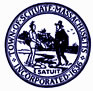 AGENDAMEETING OF THE SCITUATE BOARD OF HEALTHMONDAY, MARCH 9, 2015SELECTMAN’S CHAMBERS-TOWN HALL7:00PM7:00	MEETING CALLED TO ORDERAcceptance of AgendaDISCUSS/VOTE    17 Collier Avenue - Septic system design, Greg Morse, Morse   Engineering representing homeownerDISCUSS    63 Ocean Drive housing issueDISCUSS    Development of Private Well RegulationsDISCUSS    Fats, Oil and Grease (FOG) Pretreatment Systems Regulations ComplianceOTHER BUSINESSAdministrative, Invoice ApprovalsAdministrative, Meeting Minute ApprovalsADJOURNMENT